Na temelju članka 5. stavak 2. točke 4. i članka  24.  Pravilnika o financiranju udruga iz proračuna Općine Vladislavci («Službeni glasnik Općine Vladislavci» broj 2/16 i 5/21) i Mišljenja Povjerenstva za provjeru ispunjavanja propisanih uvjeta natječaja i ocjenjivanje prijava, Klasa: 230-01/22-01/01, Ur.broj: 2158-41-04-22-02 od 16. ožujka 2022. godine Općinski načelnik Općine Vladislavci, dana 17. ožujka 2022. godine, donosi ODLUKU o odobravanju financijskih sredstava za izravno financiranje  projekta i institucionalnu podršku udrugama za proračunsku 2022. godinuČlanak 1. Košarkaškom klubu Vladislavci, sa sjedištem u Vladislavcima, Kralja Tomislava 84, OIB: 60240846398, odobravaju se financijska sredstava za izravno financiranje projekata i institucionalnu podršku udrugama za proračunsku 2022. godinu  u iznosu od 5.000,00 kuna, za troškove završetka natjecateljske sezone 2021/2022 godine u 3. muškoj košarkaškoj ligi Istok. Članak 2.Sa udrugom iz članka 1. ove Odluke zaključit će se ugovor, kojim će se definirati prava i obveze korisnika sredstava, iznos sredstava i namjena sredstava, te rokovi provedbe i izvještavanja. Članak 3. Ova Odluka stupa na snagu danom donošenja, a ima biti objavljena u „Službenom glasniku“ Općine Vladislavci. KLASA: 230-01/22-01/01UR.BROJ: 2158-41-02-22-03Vladislavci, 17. ožujka 2022.                                                                      Općinski načelnik          Marjan Tomas,v. r.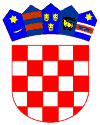 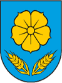 